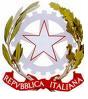 SCUOLA INFANZIAScheda rilevazione alunni BESAnno Scolastico  2016/2017Scuola Infanzia  di ……………………………………………Sezione……………………………………………………………Insegnanti di classe……………………………………………………………………...............................................................................DATI RELATIVI ALL’ALUNNOOsservazione delle Aree di Competenza del bambino dai tre ai cinque anni ALTRE INFORMAZIONIISTITUTO COMPRENSIVO " G. StroffoliniVia Rimembranza Casapulla (CE)Cognome e nomeData e luogo di nascitaInformazioni dalla famigliaAspetti emotivo- affettivo -motivazionaliCaratteristiche percorso didattico pregressoAltre osservazioniAutonomia, Relazionalità, SocializzazioneSiNoIn parteHa superato le difficoltà a separarsi dalle figure genitorialiẾ prevalentemente serenoRicerca la relazione con l’insegnanteẾ sensibile all’incoraggiamento e alla gratificazioneSi avvicina con interesse ai compagniAccetta serenamente proposte e materiali nuoviPartecipa alle attività di gruppoẾ sufficientemente autonomo nelle azioni quotidianeẾ disponibile a riordinare il materiale usato Accetta semplici regole di vita quotidianaSchema CorporeoRiconosce e denomina le principali parti del corpo Ricompone un puzzle del corpo Abbina immagini che rappresentano posizioni del corpoDisegna in modo completo la figura umana ( per i cinque anni)Inizia a riconoscere la destra e la sinistra su se stesso ( per i cinque anni)Attività percettivaSiNoIn parteDiscrimina e denomina i colori Discrimina le principali forme geometricheDiscrimina piccolo, medio,grande Discrimina le principali qualità sensorialiCoordinazione motoria e dominanza lateraleCammina con disinvolturaRiproduce sequenze motorie su imitazioneLa sua dominanza laterale inizia ad essere più sicura (per i cinque anni)Coordinazione  oculo-manuale e attività graficaImpugna correttamente la matitaColora immagini seguendo le indicazioniEsegue percorsi grafici Disegna la figura umana in relazione all’etàOrganizzazione spazialeLocalizza elementi presenti in un’immagineVerbalizza la posizione degli elementi presenti in un’immagineOrganizzazione temporaleSiNoIn parteConosce e descrive i vari momenti della giornata Si orienta nella successione dei giorniComprende ed individua relazioni di causa-effetto Comprende relazioni di durataAttività logicaEsegue classificazioni in base ad un criterioIndividua l’elemento estraneo in una raccolta di elementiConfronta insiemi in base alla quantità(pochi,tanti)Riesce a contare oggetti ( per i cinque anni)Pone in corrispondenza gli elementi di due insiemi e confronta le quantità (per i cinque anni)Comprensione verbaleComprende ed esegue consegne verbaliAscolta e comprende un racconto narrato dall’insegnanteComprende i contenuti di una semplice conversazione di gruppoProduzione verbalePronuncia correttamente i vari fonemiDenomina oggetti ed immaginiRiferisce una storia ascoltataAttenzione, Motivazione, MemoriaSiNoIn parteMantiene un’adeguata attenzione durante l’ascolto di un raccontoPorta a termine le attività assegnate Prova soddisfazione nel mostrare i propri prodottiMemorizza le filastrocche, poesie e canzoni................................................................................................................................................................................................................................................................................................................................................................................................................................................................................................................................................................................................................................................................................................................................................................................................................................................................................................................................................................................................................................................................................................................................................................................................................................CASAPULLA.......................... I DOCENTI DI CLASSE